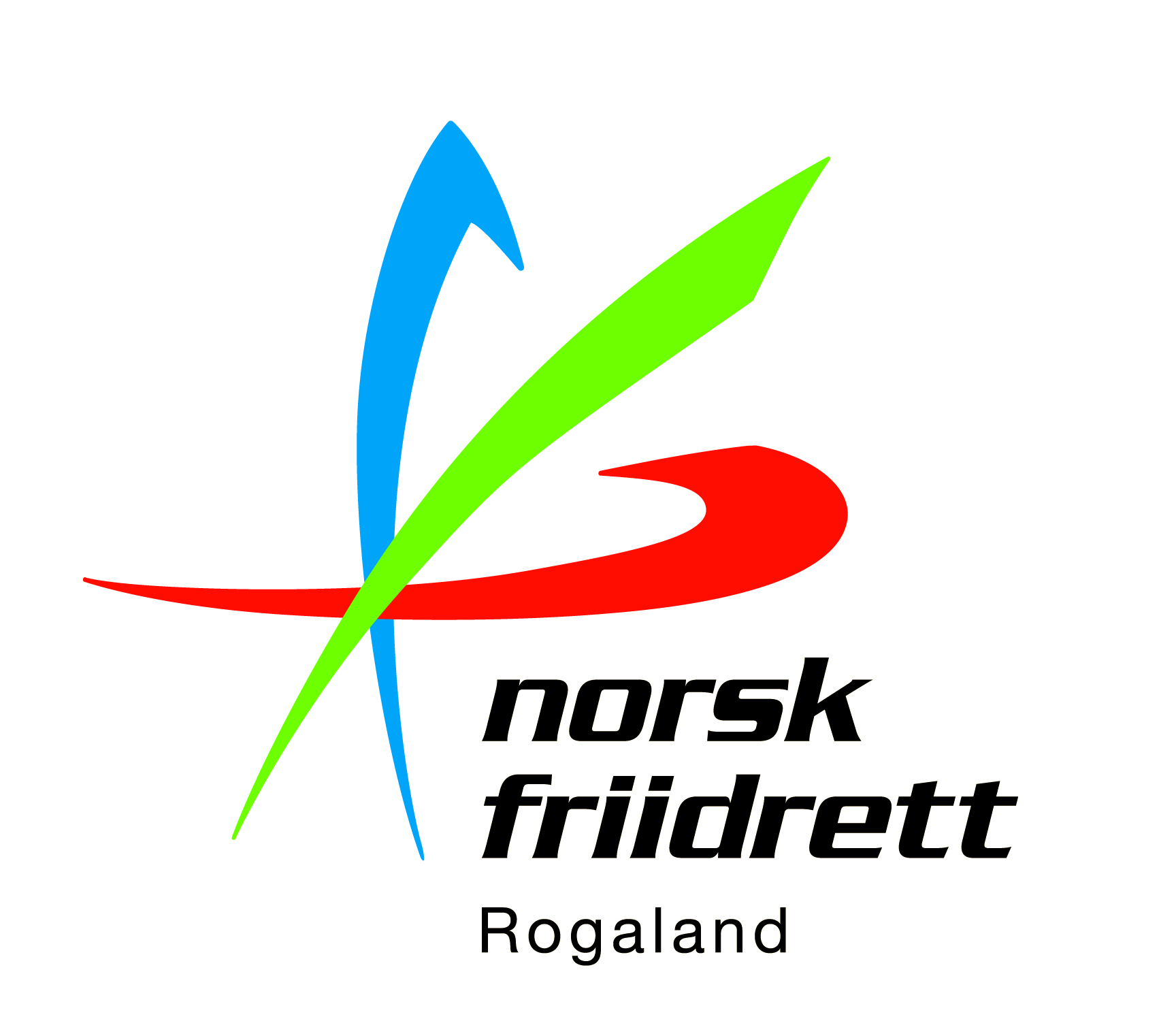 Til klubber og lag i Rogaland FriidrettskretsTERMINLISTEMØTE 22. oktober 2019 kl 1900 – (merk tidlig dato!)Rogaland Friidrettskrets inviterer til årets terminlistemøte. Terminlisteforhandlingene starter umiddelbart etter at daglig leder har ønsket velkommen.Ingen er tjent med stevnekollisjoner, og klubbene oppfordres til å bruke møtet til å finne løsninger til beste for alle parter. Dersom klubbene ikke blir enige seg imellom kan kretsstyret flytte arrangementet for å unngå uheldige stevnekollisjoner.Arrangement for 2020 må sendes til rogaland@friidrett.no innen 15. oktober slik at utkast til terminlisten for Rogaland Friidrettskrets kan sendes ut i forkant av møtet. Sted:	Radlastovå – Sandnes IdrettsparkDato:	Tirsdag 22. oktober 2019 Kl.:	1900 – Saker:Velkommen ved Daglig leder og litt generell informasjon fra kretsenTerminlisteforhandlinger 2020EventueltEnkel bevertning.Påmelding innen 17. oktober 2019 til rogaland@friidrett.no. Vel møtt!Sportslig hilsen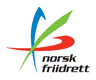 Signe Emilsen
Daglig leder Rogaland Friidrettskrets